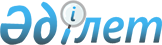 Күршім аудандық мәслихатының кейбір шешімдерінің күші жойылды деп тану туралыШығыс Қазақстан облысы Күршім аудандық мәслихатының 2023 жылғы 3 шілдедегі № 5/12-VIII шешімі. Шығыс Қазақстан облысының Әділет департаментінде 2023 жылғы 12 шілдеде № 8888-16 болып тіркелді
      Қазақстан Республикасының "Құқықтық актілер туралы" Заңының 27-бабына сәйкес, Күршім аудандық мәслихаты ШЕШТІ:
      1. Күршім аудандық мәслихатының келесі шешімдерінің күші жойылды деп танылсын:
      1) Күршім аудандық мәслихатының "Күршім аудандық мәслихатының аппараты" мемлекеттік мекемесінің "Б" корпусы мемлекеттік әкімшілік қызметшілерінің қызметін бағалаудың әдістемесін бекіту туралы" 2018 жылғы 13 наурыздағы №20/5-VI шешімі (Нормативтік құқықтық актілерді мемлекеттік тіркеу тізілімінде № 5589 болып тіркелді);
      2) Күршім аудандық мәслихатының "Күршім аудандық мәслихатының 2018 жылғы 13 наурыздағы № 20/5-VI "Күршім аудандық мәслихатының аппараты" мемлекеттік мекемесінің "Б" корпусы мемлекеттік әкімшілік қызметшілерінің қызметін бағалаудың әдістемесін бекіту туралы" шешіміне өзгерістер енгізу туралы" 2020 жылғы 24 маусымдағы № 50/12-VI шешімі (Нормативтік құқықтық актілерді мемлекеттік тіркеу тізілімінде № 7319 болып тіркелген).
      2. Осы шешім оның алғашқы ресми жарияланған күнінен кейін күнтізбелік он күн өткен соң қолданысқа енгізіледі.
					© 2012. Қазақстан Республикасы Әділет министрлігінің «Қазақстан Республикасының Заңнама және құқықтық ақпарат институты» ШЖҚ РМК
				
      Мәслихат төрағасы

К. Бахтияров
